	   	              GREENFIELD PUBLIC SCHOOL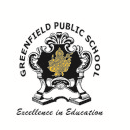 			   	                        Opp. Sector-7,Pipli Road,Kurukshetra			              Ph. 01744-21875,+91-7876970001,Email-greenfieldschoolkkr@gmail.com                                           School Code-40308                                           				Affiliation No.-530326				                                                                   Date :…………………Registration  Form (2023-24)Please fill up this form in English only:-Name of the Student                       _______________________  Aadhar No. __________________Date of Birth			___________________________________________________Father’s Name			_________________________  Aadhar No ._________________               Mother’s Name			________________________  Aadhar No ._________________Category(Tick one)			 Gen            SC            BC           OBC          Any Other Occupation of the father & Designation          ________________________________________Occupation of Mother & Designation             ________________________________________Full Address(permanent)				Mobile & E mail				            Father:-Mother          Name & Address of Local Guardian (If any)   ______________________________________Class to which admission sought	         ______________________________________Any particular achievement	                      ______________________________________Any other information, you wish to furnish    _______________________________________Result of class passed			        _______________________________________Transport Required			                           YES                     NOActivities opted (Tick any two)       Note:    1. The club activities once opted cannot be changed during the academic year.                    2. Swimming is a seasonal activity having duration from. April to August.	               Parent’s Signature								Principal’s Signature          _______________________							_______________________Sr. No.Activity NameTick any two activitiesDance ClubSkating ClubCricket Club                 Yoga ClubAthletics Club ( Long Jump, High Jump ,Races etc.)Swimming Club	GymnasticMartial artShooting